Информация о проведении в МКОУ « Саликская СОШ»единого урока безопасности в сети Интернет.2019-2020уч.г.                                      Педагог-организатор                         Мехралиева С.Д.Название ОУМКОУ «Саликская СОШ »Количество проведенных уроковКоличество классных часов  510Количество обучающихся, принявших участие в едином уроке65 ( 4-11 кл.)Формы организации единого урокаурок -игра, урок лекция, комбинированный урок, кл.час. просмотр презентации, урок-контрольная Online.Кто дополнительно привлекался для подготовки и проведения урока (организации, предприятия, спонсоры, родители, учреждения культуры, здравоохранения, др.)РодителиГде размещен отчет о проведенном мероприятиина школьном сайтеКоличество обучающихся, принявших участие в Online-контрольной работе35 учащихся (7-11 кл.)Текстовая часть отсчета ( в свободной форме описательного характера, не более 10-15 предложений)Единый  урок безопасности в сети Интернет проводится в школе  и вызывает неизменный интерес у детей. В зависимости от возраста учеников уроки проходят в разной форме. Учащиеся 4-6 классов лучше воспринимают информацию в игровой форме, а с старшеклассниками материал подается в лекционной форме. Родители также не остаются в стороне от данной тематики, так  как Интернет стал неотемлемой частью нашей жизни. Они понимают, что вред ребенку может быть причинен  не только в реальной жизни, но и в виртуальной. Поэтому нужны своевременные меры по устранению возможной Интернет опасности.   Сертификаты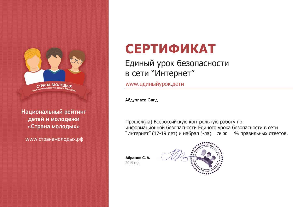 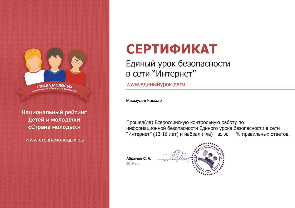 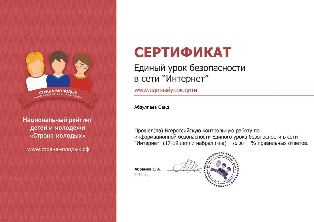 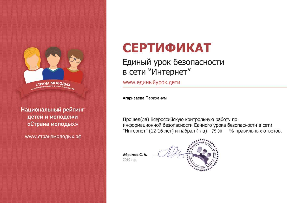 Фото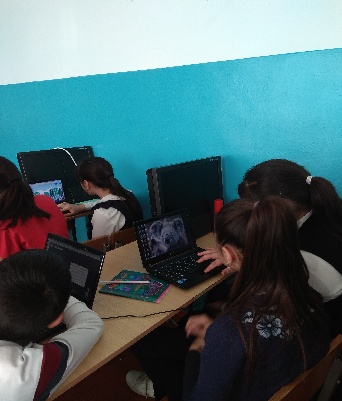 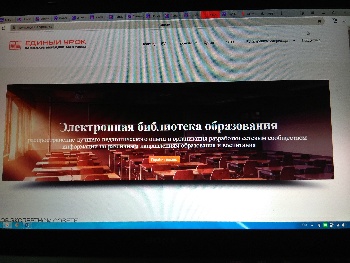 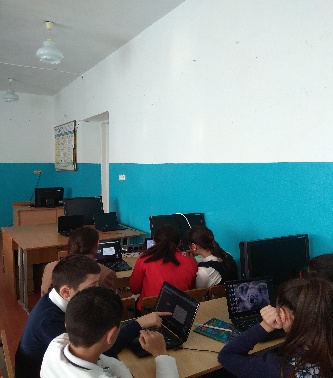 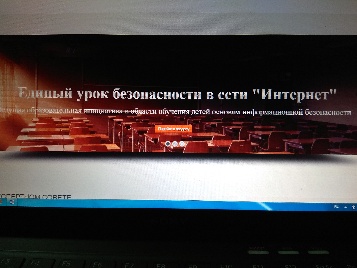 